ПАМЯТКА для родителей о работе с сайтом bus.gov.ruУважаемые родители!На сайте bus.gov.ru Вы можете оставить отзыв о  независимой оценки качества условий оказания услуг  МКОУ СОШ № 17 с.Лесная ДачаИнструкция  по работе с  сайтомВ поисковике вводите название сайта bus.gov.ru . Откроется главная страница сайта.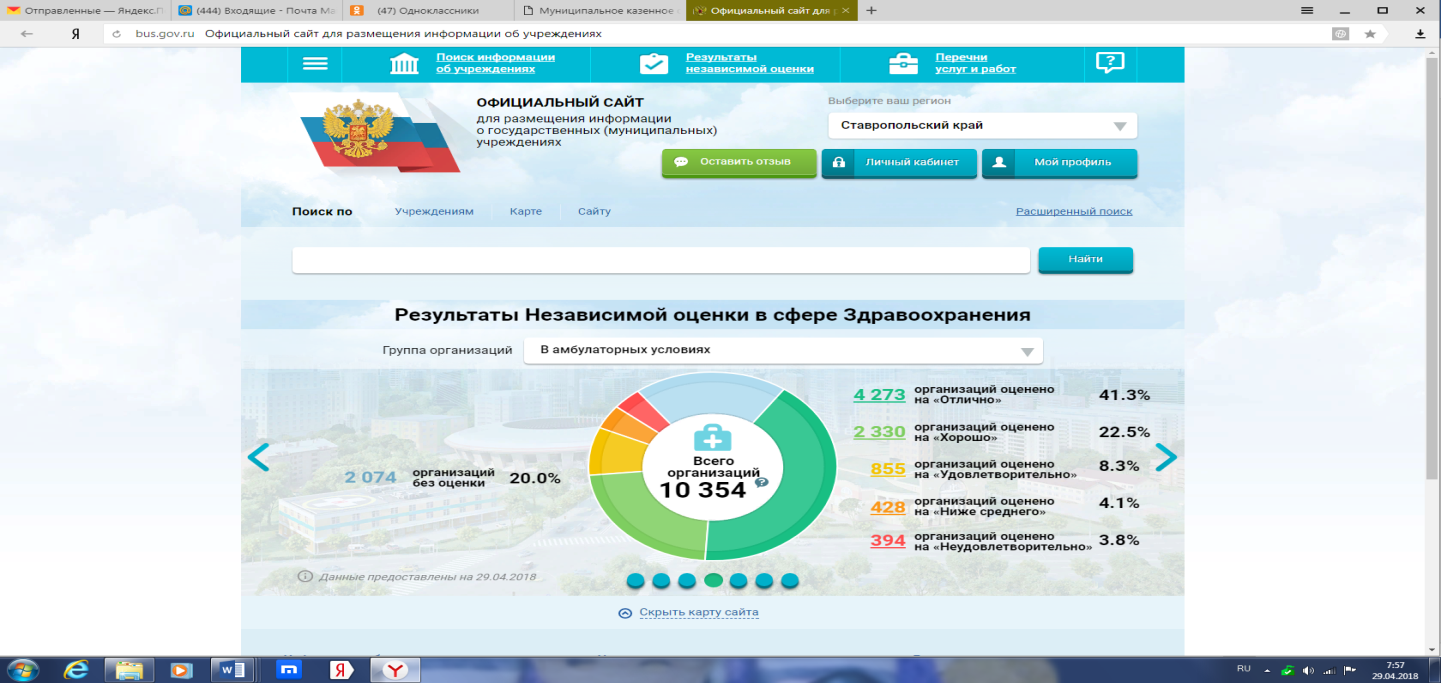 Затем следует выбрать регион (Ставропольский край).В поисковике «Найти» вводите название образовательной организации «Муниципальное казенное общеобразовательное учреждение средняя   общеобразовательная школа № МКОУ СОШ № 17 с.Лесная Дача Ипатовского района Ставропольского края»Нажимаете на ссылку названия школы.На данной странице Вы можете оставить отзыв о работе  образовательного учреждения. 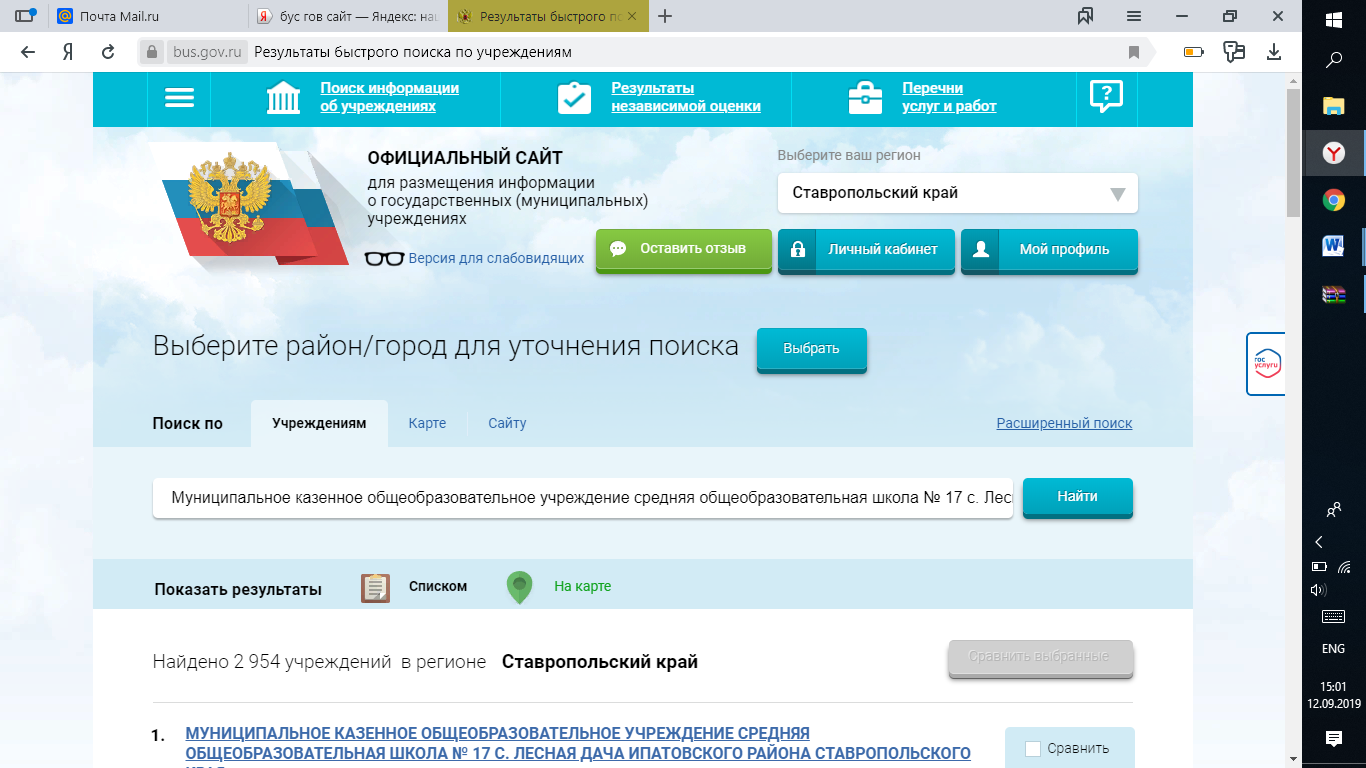 Выбираете «Оставить отзыв» и переходите на сайт ГОСУСЛУГИ.Также на данной странице Вы можете  оценить работу образовательного учреждения. 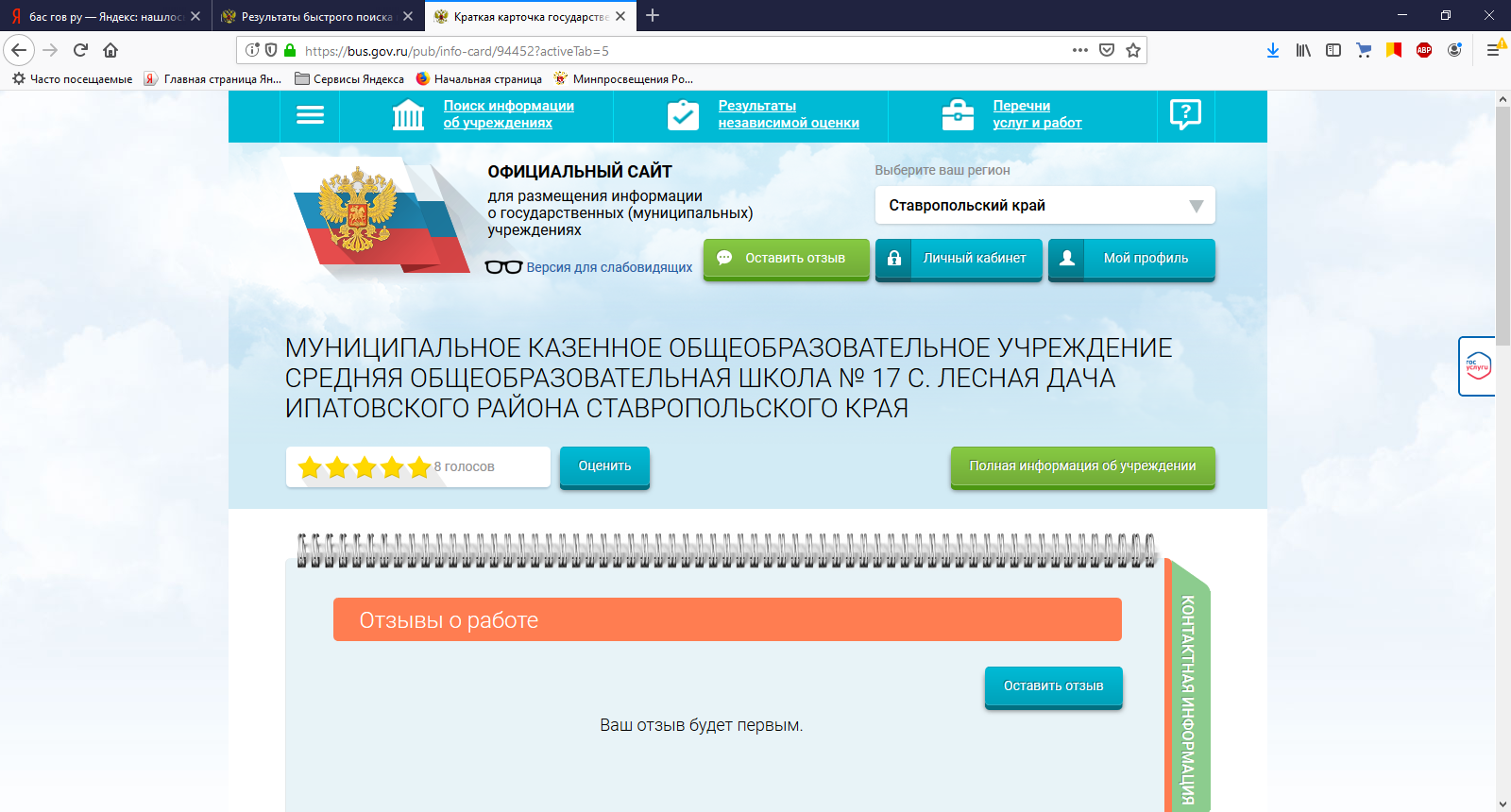 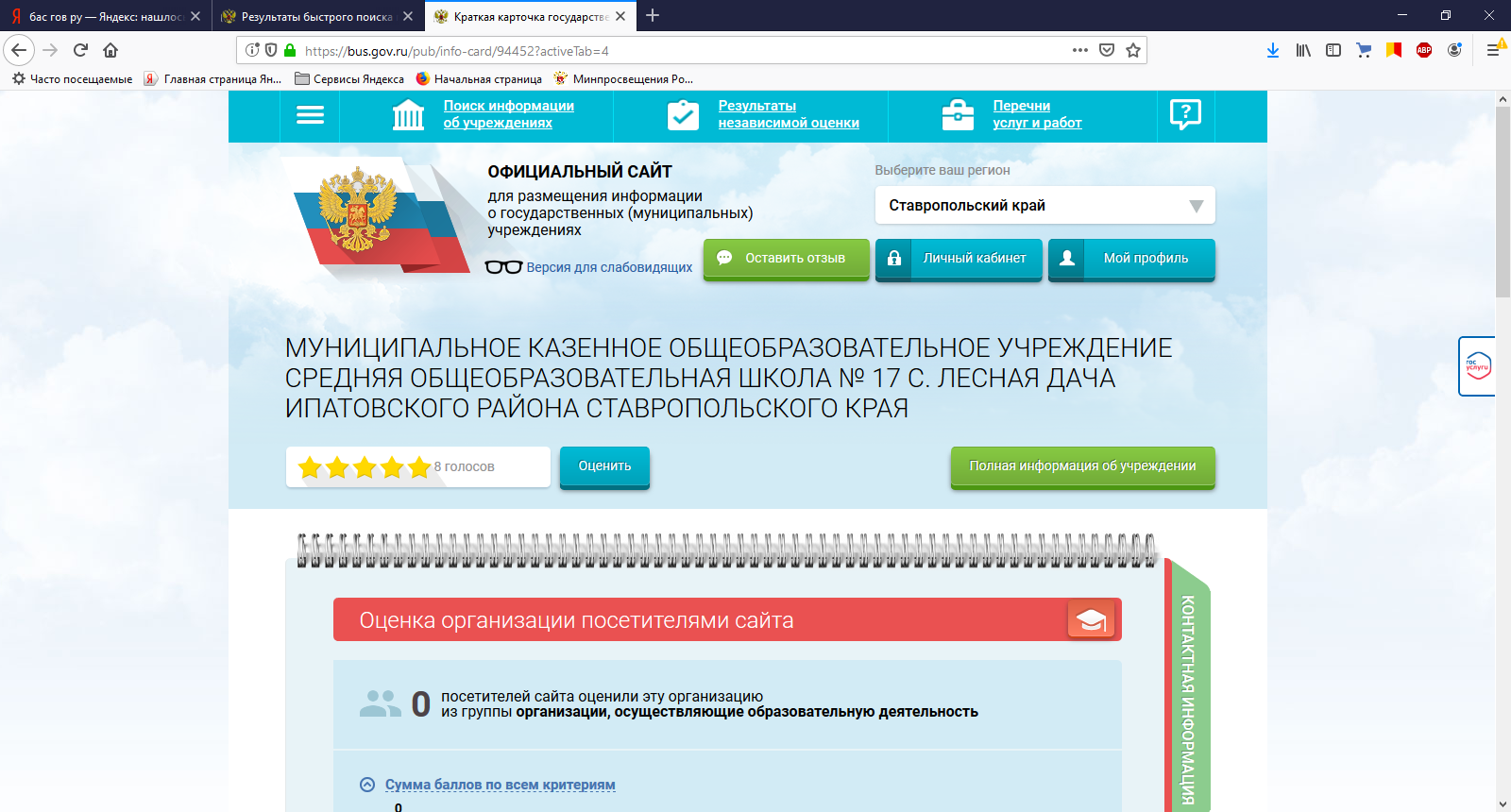 Благодарим Вас за отзывы и оценки!